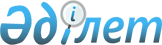 О натуральных нормах обеспечения судебных приставов форменной одеждой (без погон)
					
			Утративший силу
			
			
		
					Постановление Правительства Республики Казахстан от 27 июня 2011 года № 710. Утратило силу постановлением Правительства Республики Казахстан от 17 июня 2015 года № 436

      Сноска. Утратило силу постановлением Правительства РК от 17.06.2015 № 436 (вводится в действие со дня его первого официального опубликования).      В соответствии с пунктом 2 статьи 1 Закона Республики Казахстан от 7 июля 1997 года "О судебных приставах" Правительство Республики Казахстан ПОСТАНОВЛЯЕТ:



      1. Утвердить прилагаемые натуральные нормы обеспечения судебных приставов форменной одеждой (без погон).



      2. Признать утратившими силу:



      1) постановление Правительства Республики Казахстан от 16 ноября 1999 года № 1726 "О форменной одежде и знаках различия судебных приставов";



      2) постановление Правительства Республики Казахстан от 22 декабря 2003 года № 1283 "О внесении изменений в постановление Правительства Республики Казахстан от 16 ноября 1999 года № 1726".



      3. Настоящее постановление вводится в действие со дня подписания.      Премьер-Министр

      Республики Казахстан                       К. Масимов

Утверждены        

постановлением Правительства

Республики Казахстан   

от 27 июня 2011 года № 710

                         Натуральные нормы

   обеспечения судебных приставов форменной одеждой (без погон)
					© 2012. РГП на ПХВ «Институт законодательства и правовой информации Республики Казахстан» Министерства юстиции Республики Казахстан
				№

п/пНаименование предметовКоличество

предметов на

одного

человекаСрок носки12341Кепи1 шт.2 года2Куртка укороченная с втачными рукавами2 шт.3 года3Брюки3 шт.2 года4Сорочка с длинными втачными рукавами2 шт.2 года5Галстук2 шт.2 года6Куртка летняя с короткими втачными

рукавами2 шт.2 года7Куртка зимняя (со съемной подстежкой)1 шт.3 года8Шарф1 шт.3 года9Шапка-ушанка из меха цигейки1 шт.3 года